Golden Class Service в аэропорту Абу Даби (AUH)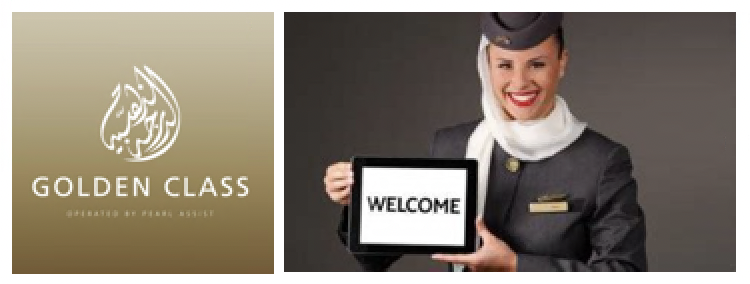 Данная услуга предоставляется только в Международном Аэропорту Абу - ДабиСервис доступен в 1-м и 3-м терминале AUHПрибытие/Standard Meet & Greet 
ВКЛЮЧЕНО: - персональное сопровождение представителем службы от зоны прилета до выхода из терминала- фаст трек прохождение всех формальностейв аэропорту- сопровождение до представителя принимающей стороныВылет/Standard Meet & Greet 	
ВКЛЮЧЕНО: - фаст трек с прохождением всех формальностей в аэропорту- сопровождение до зоны вылета пассажираГости должны подойти к стойке Golden Class в Терминале 1, аэропорта Абу Даби, для пассажиров компании Этихад, направляющихся в США, стойка Golden Class находится в Терминале 3Прибытие/Meet & Greet Plus 	
ВКЛЮЧЕНО: - персональное сопровождение представителем службы от зоны прилета до выхода из терминала- доступ в лаундж (напитки, WI-FI, пресса и т.д.)- оформление всех формальностей по прибытию (иммиграция + таможня)- сопровождение от лаунджа до мета встречи с представителем принимающей стороныВылет/Meet & Greet Plus 	
ВКЛЮЧЕНО: - персональное сопроводжение до зоны посадки на рейс- доступ в лаундж (напитки, Wi-FI, пресса и т.д. )- оформление всех формальностей по вылету (иммиграция + таможня)- регистрация на рейс и сдача багажаВАЖНО! Гости должны подойти к стойке Golden Class в Терминале 1,аэропорта Абу Даби, для пассажиров авиакомпании Этихад стойка Golden Class находится в Терминале 3.Каждая категория сервиса Golden Class обязательно включает сопровождение представителем Golden Class в индивидуальном порядке, помощь с иммиграционными формальностями, сопровождение до представителя принимающей стороны/до зоны посадки на рейсВсе услуги для младенцев младше 2-х лет являются бесплатными.  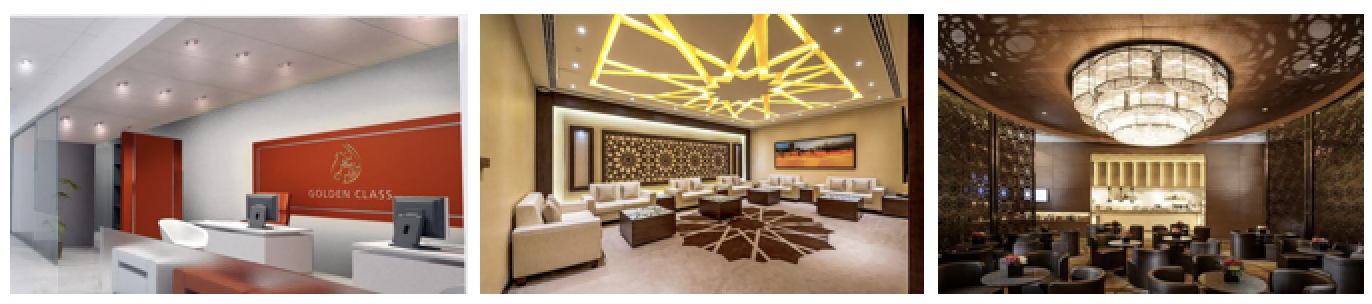 Условия аннуляции:Любые запросы на отмену VIP услуг в аэропорту менее, чем за 48 часов – оплачиваются в 100% размере.Внесение изменений в бронирование за более, чем 12 часов до вылета пассажира, принимаются по электронной почте, при условии наличия мест в VIP терминале. Менее, чем за 12 часов до вылета никакие изменения не принимаются, и оплата взымается 100% за уже забронированные и подтвержденные услуги. Сервис Golden Class – стоимость БРУТТО1взр./реб.1 доп.Услуги носильщикаПрибытие/Standard Meet & Greet806010Вылет/Standard Meet & Greet806010Прибытие/Meet & Greet Plus1108010Вылет/Meet & Greet Plus957010